OFFRE DE STAGE VENDEUSE/VENDEUR EN BOUTIQUELe groupe REUNIMER recrute pour une de ses filiales, un(e) stagiaire, qui souhaite découvrir la vente de produits frais et surgelés de la mer. Nous nous attachons au suivi de nos produits de l’hameçon à l’assiette de nos clients, que nous conseillons avec attention. Vous êtes dynamique, avez un bon relationnel et aimez le poisson, POSTULEZ !! Vos missions principales : -accueillir le client-analyser la demande du client et le conseiller-proposer des ventes complémentaires-faire les encaissements-s'assurer que les vitrines soient propres et bien rangées de manière à rendre les ventes attrayantes-contrôler régulièrement la qualité du produit-préparer des dégustations-réceptionner les produits et les ranger-assister le responsable de magasinProfil requis :-Être souriant(e), poli(e), observateur/trice, patient(e), extraverti(e), avoir le permisLieu de travail et horaires:Le Port – horaire de travail 08h30- 12h30 / 13h30- 16h30 du Mardi au Samedi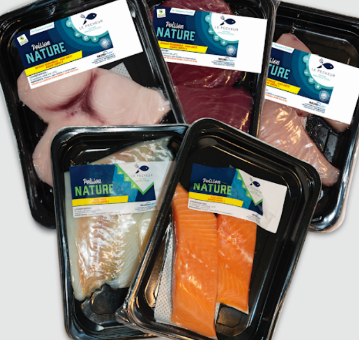 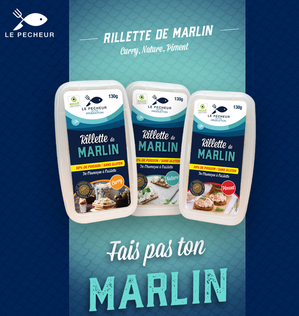 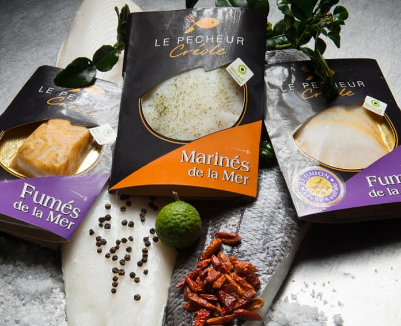 